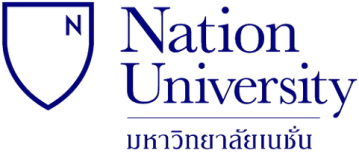 แบบ วจบ.002สัญญาเลขที่ XXXX/25XXXสัญญารับทุนสนับสนุนการทำวิจัย ปีการศึกษา 25XX	สัญญาทำขึ้น ณ มหาวิทยาลัยเนชั่น เลขที่ 444 ถนนวชิราวุธดำเนิน ตำบลพระบาท อำเภอเมือง จังหวัดลำปาง เมื่อวันที่.....เดือน......พ.ศ.... ระหว่าง ผู้ช่วยศาสตราจารย์ ดร.กฤษฎา ตันเปาว์ ตำแหน่ง อธิการบดี มหาวิทยาลัยเนชั่น ซึ่งต่อไปในสัญญานี้เรียกว่า “อธิการบดีมหาวิทยาลัยเนชั่น” ฝ่ายหนึ่ง กับ ......... เลขประจำตัวประชาชน..... ตำแหน่ง อาจารย์ หน่วยงาน .......... ซึ่งต่อไปนี้เรียกว่า “ผู้วิจัย” อีกฝ่ายหนึ่ง 	คู่สัญญาทั้งสองฝ่ายตกลงทำสัญญากัน ดังมีข้อความต่อไปนี้	ข้อ 1. “ผู้ให้ทุน” ตกลงให้ทุน และ “ผู้รับทุน” ตกลงรับทุนสนับสนุนการวิจัยเรื่อง................ ตามโครงการวิจัยที่แนบมา และให้ถือเป็นส่วนหนึ่งของสัญญานี้	ข้อ 2. “ผู้รับทุน” ตกลงทำวิจัยตามสัญญาใน ข้อ 1. ให้เสร็จสมบูรณ์นับแต่วันลงนามสัญญานี้ ซึ่งทุนวิจัยมีกำหนดระยะเวลา ... เดือน เริ่มตั้งแต่วันที่ .... เดือน ... พ.ศ. ... ถึงวันที่ ... เดือน ... พ.ศ. ....	หาก “ผู้รับทุน” ไม่สามารถส่งผลงานวิจัยได้ทันตามกำหนดโดยมีเหตุผลอันสมควร มีสิทธิขออนุมัติต่อ “ผู้ให้ทุน”เพื่อขยายเวลาทำวิจัยได้ไม่เกิน 1 ครั้ง ระยะเวลาไม่เกิน 6 เดือน นับแต่วันที่ครบกำหนดในสัญญาทุนวิจัย โดยผู้รับทุนส่งแบบคำร้องขอขยายเวลาการวิจัยตามแบบฟอร์มของมหาวิทยาลัยเนชั่น แบบ วจบ.007 และหาก “ผู้รับทุน” ลาออกจากการเป็นบุคลากรของมหาวิทยาลัยเนชั่นก่อนงานวิจัยเสร็จสิ้น ให้ถือว่า “ผู้รับทุน” ไม่สามารถดำเนินโครงการวิจัยได้ตามสัญญา “ผู้รับทุน” จะต้องดำเนินการตามข้อ 14	ข้อ 3. “ผู้รับทุน” ได้รับทราบและเข้าใจ ระเบียบ ประกาศ ข้อบังคับของ “ผู้ให้ทุน”ซึ่งมีอยู่ในวันที่ทำสัญญานี้โดยตลอดแล้ว “ผู้รับทุน” ยินยอมผูกพันตามระเบียบ ประกาศ ข้อบังคับดังกล่าวและจะปฏิบัติตามโดยเคร่งครัด	ข้อ 4. “ผู้รับทุน” ขอรับรองว่าทุก 3 เดือน นับแต่วันที่ทำสัญญาขอรับทุนเป็นต้นไป จะส่งรายงานความก้าวหน้าการวิจัย และส่งรายงานสรุปผลเมื่อสิ้นปีของการได้รับทุน แม้ว่าการวิจัยนั้นจะยังไม่เสร็จสมบูรณ์ และเมื่อทำการวิจัยเสร็จสมบูรณ์ตามระยะที่กำหนดแล้ว จะส่งรายงานวิจัยฉบับสมบูรณ์ต่อ “ผู้ให้ทุน”ตามเงื่อนไขที่ “ผู้ให้ทุน” กำหนด	ข้อ 5. “ผู้ให้ทุน” ตกลงอนุมัติทุนวิจัยของมหาวิทยาลัยเนชั่น ให้แก่ผู้รับทุนเป็นจำนวนเงิน ......บาท (…..) โดยแบ่งจ่าย 3 งวด ตามเงื่อนไขที่มหาวิทยาลัยกำหนด ดังนี้	งวดที่ 1  จำนวนเงิน ร้อยละ 20 ของทุนวิจัยที่ได้รับอนุมัติ จำนวนเงิน......บาท (…..บาทถ้วน) โดยจะจ่ายให้เมื่อคู่สัญญาได้ลงนามในสัญญาฉบับนี้แล้ว 	งวดที่ 2  จำนวนเงิน ร้อยละ 50 ของทุนวิจัยที่ได้รับอนุมัติ จำนวนเงิน...... บาท (…..บาทถ้วน) จะจ่ายให้เมื่อผู้รับทุนขออนุมัติเบิกเงิน พร้อมกับส่งรายงานความก้าวหน้าโครงการวิจัย โดยมีรายละเอียดในบทที่ 1  บทนำ บทที่ 2 ผลงานทบทวนวรรณกรรม บทที่ 3 วิธีวิจัย พร้อมรายงานค่าใช้จ่ายในงวดที่ 1	งวดที่ 3 จำนวนเงินร้อยละ 30 ของทุนวิจัยที่ได้รับอนุมัติ จำนวนเงิน......บาท (….บาทถ้วน) โดยจะจ่ายให้เมื่อ “ผู้รับทุน” จัดส่งรายงานวิจัยฉบับสมบูรณ์ จำนวน 1 เล่ม พร้อมไฟล์ข้อมูลรายงานผลการวิจัยฉบับสมบูรณ์ทางอีเมล์ ส่วนงานวิจัยและบริการวิชาการ สำนักวิชาการ มหาวิทยาลัยเนชั่นและหลักฐานการตีพิมพ์เผยแพร่ ตามข้อ  6 พร้อมสรุปรายงานค่าใช้จ่ายและเอกสารใบสำคัญการใช้จ่าย โดยงานวิจัยจะต้องผ่านการประเมินจากผู้ทรงคุณวุฒิประเมินผลงานวิจัย และคณะกรรมการขออนุมัติเบิกเงิน ทั้งนี้ หากรายงานวิจัยมีผลการประเมินระดับคะแนนต่ำร้อยละ 50 “ผู้รับทุน” จะได้รับทุนสนับสนุนงานวิจัย  งวดที่ 3 จำนวนร้อยละ 20 เท่านั้น 	ข้อ 6. “ผู้รับทุน”ต้องนำเสนอผลงานวิจัยตามหลักเกณฑ์ระดับคุณภาพผลงานทางวิชาการของการประกันคุณภาพทางการศึกษา ดังนี้“ผู้รับทุน” ขอทุนวิจัยจากมหาวิทยาลัยเนชั่น ครั้งที่ 1 จะต้องเผยแพร่ในงานประชุมวิชาการระดับชาติ หรือเผยแพร่ บทความฉบับสมบูรณ์ที่ตีพิมพ์ในวารสารวิชาการอื่นๆ“ผู้รับทุน” ขอทุนวิจัยจากมหาวิทยาลัยเนชั่น ครั้งที่ 2 จะต้องเผยแพร่ผลงานในวารสารวิชาการระดับนานาชาติ หรือเผยแพร่บทความฉบับสมบูรณ์ที่ตีพิมพ์ในวารสารวิชาการที่ปรากฏในฐานข้อมูล TCI กลุ่ม 2 เป็นอย่างน้อย“ผู้รับทุน” ขอทุนวิจัยจากมหาวิทยาลัยเนชั่น ครั้งที่ 3 ต้องเผยแพร่ผลงานทางวิชาการในวารสารวิชาการระดับนานาชาติที่ปรากฏในฐานข้อมูลตามประกาศ ก.พ.อ. หรือเผยแพร่บทความฉบับสมบูรณ์ที่ตีพิมพ์ในวารสารวิชาการที่ปรากฏในฐานข้อมูล TCI กลุ่ม 1 	ข้อ 7. ในการเผยแพร่ข้อมูล ข่าวสาร อันเกี่ยวกับผลงานของโครงการในสิ่งพิมพ์ใดหรือสื่อใดในแต่ละครั้ง “ผู้รับทุน” จะต้องระบุข้อความว่า “ได้รับเงินสนับสนุนการวิจัยจากมหาวิทยาลัยเนชั่น” ทั้งนี้ให้ส่งสำเนาของสิ่งที่ได้เผยแพร่นั้นให้ “ผู้ให้ทุน” จำนวน 1 ชุดด้วย	ข้อ 8. ทรัพย์สินทางปัญญาในผลการวิจัยให้เป็นลิขสิทธิ์ของผู้ให้ทุนแต่เพียงผู้เดียว ถ้า “ผู้รับทุน”นำไปเผยแพร่ ให้ลงข้อความในการนำเสนอ หรือการแสดงซึ่งการเผยแพร่ผลงานวิจัย เป็นลายลักษณ์อักษรว่า“ได้รับทุนสนับสนุนการวิจัยจากมหาวิทยาลัยเนชั่น” และหากมีการนำผลงานวิจัยไปใช้ประโยชน์เพื่อการค้า ต้องแบ่งปันผลประโยชน์ให้กับมหาวิทยาลัยเนชั่น ไม่น้อยกว่าร้อยละ 20 เว้นแต่คู่สัญญาทั้งสองฝ่ายมีการตกลงกันเป็นอย่างอื่นก่อนการลงนามสัญญานี้	ข้อ 9. ทรัพย์สิน วัสดุ อุปกรณ์ คงเหลือที่เกิดจากการทำวิจัย และวัสดุถาวร ที่ไม่สูญสิ้น หรือหมดไปจากการทำวิจัย และการจัดซื้อโดยใช้งบประมาณของมหาวิทยาลัยเนชั่น “ผู้รับทุน” จะต้องนำส่งให้กับมหาวิทยาลัยเนชั่น ทุกรายการ พร้อมการส่งรายงานวิจัยฉบับสมบูรณ์ เพื่อดำเนินการเบิกทุนสนับสนุนงวดที่ 3 ตาม ข้อ 5 	ข้อ 10. ในระหว่างดำเนินการโครงการตามสัญญานี้ หากมีปัญหาใดๆ อันอาจเป็นอุปสรรคในการดำเนินการตามโครงการให้สำเร็จลุล่วงไปเกิดขึ้น “ผู้รับทุน” จะต้องแจ้งเป็นหนังสือให้ “ผู้ให้ทุน” ได้ทราบภายใน 30 วัน นับแต่วันที่ปัญหาดังกล่าวเกิดขึ้น เพื่อร่วมหาแนวทางแก้ไขต่อไป	ข้อ 11. “ผู้รับทุน” จะต้องรับผิดชอบการดำเนินการวิจัย โดยคำนึงถึงความปลอดภัยของผู้เกี่ยวข้องทั้งนี้ให้เป็นไปตามจริยธรรมการวิจัยในคน/สัตว์ทดลอง และความปลอดภัยทางด้านชีวภาพ ด้านเคมี ด้านรังสีและด้านอนามัยและสิ่งแวดล้อม	ข้อ 12. “ผู้รับทุน” จะต้องรับผิดชอบแต่โดยลำพังต่อการละเมิดบทบัญญัติแห่งกฎหมายหรือสิทธิใด ๆในทรัพย์สินทางปัญญาของบุคคลภายนอกซึ่ง “ผู้รับทุน” นำมาใช้ปฏิบัติงานวิจัยตามสัญญานี้	ข้อ 13. สัญญาทุนวิจัยนี้จัดทำขึ้นภายใต้โครงการวิจัยตามชื่อเรื่องในข้อ 1. และเป็นข้อผูกพันระหว่างคู่สัญญาเท่านั่น “ผู้รับทุน” ไม่สามารถเปลี่ยนแปลงผู้รับทุนวิจัยเป็นบุคคลอื่น และไม่สามารถเปลี่ยนแปลงการดำเนินการวิจัยไปจากโครงการวิจัยตามข้อ 1. ได้	ข้อ 14. หาก “ผู้รับทุน” ผิดสัญญาข้อหนึ่งข้อใดข้างต้น หรือไม่ทำการวิจัยให้แล้วเสร็จตาม โครงการวิจัยที่ได้รับทุนสนับสนุนการวิจัยภายใน 1 ปีตามสัญญาทุนวิจัย และ“ผู้ให้ทุน”พิจารณาแล้วเห็นว่า ไม่มีเหตุอันควร“ผู้รับทุน” ยินยอมให้ “ผู้ให้ทุน”ยกเลิกสัญญานี้ และเรียกเงินคืนพร้อมชดใช้ค่าปรับให้กับ“ผู้ให้ทุน”เป็นเงิน 3 เท่าของทุนวิจัยที่ได้รับอนุมัติ พร้อมอัตราดอกเบี้ยร้อยละ 7.5 ต่อปีของจำนวนเงินทุนวิจัยที่ได้รับ นับจากวันที่ได้รับเงินทุนวิจัยโดย “ผู้รับทุน”ยินยอมให้หักจากเงินเดือนประจำหรือเงินรายได้อื่นของ “ผู้รับทุน” อีกทั้งต้องคืนอุปกรณ์การดำเนินโครงการวิจัยคืนทั้งหมด โดย “ผู้ให้ทุน”จะไม่พิจารณาจัดสรรทุนให้กับ “ผู้รับทุน”อีกต่อไป	ข้อ 15. หาก “ผู้รับทุน” ผิดสัญญาข้อหนึ่งข้อใด ยินยอมให้ “ผู้ให้ทุน” ฟ้องร้องดำเนินคดีและเรียกค่าเสียหายตลอดจนค่าใช้จ่ายในการดำเนินคดี เป็นเงิน 30,000 บาท	สัญญานี้ทำขึ้นสองฉบับมีข้อความตรงกันทั้งสองฝ่ายได้อ่านและเข้าใจข้อความในสัญญานี้ตลอดแล้วจึงได้ลงลายมือชื่อพร้อมทั้งประทับตรา (ถ้ามี) ไว้เป็นสำคัญต่อหน้าพยานของแต่ละฝ่ายและเก็บไว้ฝ่ายละฉบับไทย  บัตรประจำตัวประชาชนเลขที่  3 1